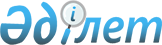 "Әкімдіктің 2009 жылғы 16 қаңтардағы № 14 "Жергілікті маңызы бар балық шаруашылығы су тоғандарының тізбесін бекіту туралы" қаулысына өзгеріс енгізу туралыҚостанай облысы әкімдігінің 2015 жылғы 6 қазандағы № 416 қаулысы. Қостанай облысының Әділет департаментінде 2015 жылғы 4 қарашада № 5978 болып тіркелді

      «Жануарлар дүниесін қорғау, өсімін молайту және пайдалану туралы» 2004 жылғы 9 шілдедегі Қазақстан Республикасының Заңы 10-бабы 2-тармағының 3) тармақшасына сәйкес Қостанай облысының әкімдігі ҚАУЛЫ ЕТЕДІ:



      1. Қостанай облысы әкімдігінің 2009 жылғы 16 қаңтардағы № 14 «Жергілікті маңызы бар балық шаруашылығы су тоғандарының тізбесін бекіту туралы» қаулысына (Нормативтік құқықтық актілерді мемлекеттік тіркеу тізілімінде № 3666 болып тіркелген, 2009 жылғы 29 қаңтарда «Костанайские новости» газетінде, 2009 жылғы 30 қаңтарда «Қостанай таңы» газетінде жарияланған) мынадай өзгеріс енгізілсін:



      жоғарыда көрсетілген қаулымен бекітілген Жергілікті маңызы бар балық шаруашылығы су тоғандарының тізбесінде:

      «      »

      деген жол алынып тасталсын.



      2. Осы қаулы алғашқы ресми жарияланған күнінен кейін күнтізбелік он күн өткен соң қолданысқа енгізіледі.      Қостанай облысының әкімі                   А. Мұхамбетов      КЕЛІСІЛДІ      «Қазақстан Республикасы Ауыл

      шаруашылығы министрлігі Орман

      шаруашылығы және жануарлар дүниесі

      комитеті «Қостанай облыстық орман

      шаруашылығы және жануарлар дүниесі

      аумақтық инспекциясы» республикалық

      мемлекеттік мекемесінің басшысы

      ________________ Ә. Маукулов
					© 2012. Қазақстан Республикасы Әділет министрлігінің «Қазақстан Республикасының Заңнама және құқықтық ақпарат институты» ШЖҚ РМК
				285.Тарелочка тоғаны4Қостанай қаласы